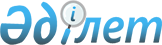 О внесении изменений в решение маслихата от 13 января 2020 года № 337 "О бюджетах села, сельских округов Мендыкаринского района на 2020 - 2022 годы"
					
			С истёкшим сроком
			
			
		
					Решение маслихата Мендыкаринского района Костанайской области от 14 апреля 2020 года № 365. Зарегистрировано Департаментом юстиции Костанайской области 15 апреля 2020 года № 9118. Прекращено действие в связи с истечением срока
      В соответствии со статьями 106, 109-1 Бюджетного кодекса Республики Казахстан от 4 декабря 2008 года Мендыкаринский районный маслихат РЕШИЛ:
      1. Внести в решение маслихата "О бюджетах села, сельских округов Мендыкаринского района на 2020 - 2022 годы" от 13 января 2020 года № 337 (опубликовано 20 января 2020 года в Эталонном контрольном банке нормативных правовых актов Республики Казахстан, зарегистрировано в Реестре государственной регистрации нормативных правовых актов за № 8892) следующие изменения:
      пункт 1 изложить в новой редакции:
      "1. Утвердить бюджет села Боровское на 2020 -2022 годы согласно приложениям 1, 2 и 3 соответственно, в том числе на 2020 год в следующих объемах:
      1) доходы - 531 993,0 тысяч тенге, в том числе по:
      налоговым поступлениям - 19 924,0 тысяч тенге;
      неналоговым поступлениям - 118,0 тысяч тенге;
      поступления от продажи основного капитала - 0,0 тысяч тенге;
      поступления трансфертов - 511 951,0 тысяч тенге;
      2) затраты - 538 629,7 тысяч тенге;
      3) чистое бюджетное кредитование - 0,0 тысяч тенге, в том числе:
      бюджетные кредиты - 0,0 тысяч тенге;
      погашение бюджетных кредитов - 0,0 тысяч тенге;
      4) сальдо по операциям с финансовыми активами - 0,0 тысяч тенге;
      5) дефицит (профицит) бюджета - – 6 636,7 тысяч тенге;
      6) финансирование дефицита (использование профицита) бюджета - 6 636,7 тысяч тенге.";
      пункт 2 изложить в новой редакции:
      "2. Учесть, что в бюджете села Боровское предусмотрен объем субвенций, передаваемых из районного бюджета на 2020 год в сумме 182 977,0 тысяч тенге и целевые текущие трансферты в сумме 328 974,0 тысяч тенге.";
      пункт 17 изложить в новой редакции:
      "17. Утвердить бюджет Первомайского сельского округа на 2020 - 2022 годы согласно приложениям 25, 26 и 27 соответственно, в том числе на 2020 год в следующих объемах:
      1) доходы - 63 324,0 тысяч тенге, в том числе по:
      налоговым поступлениям - 2 884,0 тысяч тенге;
      неналоговым поступлениям - 38,0 тысяч тенге;
      поступления от продажи основного капитала - 0,0 тысяч тенге;
      поступления трансфертов - 60 402,0 тысяч тенге;
      2) затраты - 64 652,6 тысяч тенге;
      3) чистое бюджетное кредитование - 0,0 тысяч тенге, в том числе:
      бюджетные кредиты - 0,0 тысяч тенге;
      погашение бюджетных кредитов - 0,0 тысяч тенге;
      4) сальдо по операциям с финансовыми активами - 0,0 тысяч тенге;
      5) дефицит (профицит) бюджета - – 1 328,6 тысяч тенге;
      6) финансирование дефицита (использование профицита) бюджета - 1 328,6 тысяч тенге.";
      пункт 18 изложить в новой редакции:
      "18. Учесть, что в бюджете Первомайского сельского округа предусмотрен объем субвенций, передаваемых из районного бюджета на 2020 год в сумме 21 732,0 тысяч тенге и целевые текущие трансферты в сумме 38 670,0 тысяч тенге.";
      приложения 1, 25 к указанному решению изложить в новой редакции согласно приложениям 1, 2 к настоящему решению.
      2. Настоящее решение вводится в действие с 1 января 2020 года. Бюджет села Боровское Мендыкаринского района на 2020 год Бюджет Первомайского сельского округа Мендыкаринского района на 2020 год
					© 2012. РГП на ПХВ «Институт законодательства и правовой информации Республики Казахстан» Министерства юстиции Республики Казахстан
				
      Председатель сессии 

П. Лебедев

      Секретарь районного маслихата 

К. Арыков
Приложение 1
к решению Мендыкаринского
районного маслихата
от 14 апреля 2020 года
№ 365Приложение 1
к решению Мендыкаринского
районного маслихата
от 13 января 2020 года
№ 337
Категория
Категория
Категория
Категория
Наименование
Сумма, тысяч тенге
Класс
Класс
Класс
Наименование
Сумма, тысяч тенге
Подкласс
Подкласс
Наименование
Сумма, тысяч тенге
Специфика
Наименование
Сумма, тысяч тенге
I. Доходы
531993,0
1
00
0
00
Налоговые поступления
19924,0
1
01
2
00
Индивидуальный подоходный налог
10000,0
1
04
0
00
Налоги на собственность
9924,0
1
04
1
00
Налоги на имущество
520,0
1
04
3
00
Земельный налог
704,0
1
04
4
00
Налог на транспортные средства
8700,0
2
00
0
00
Неналоговые поступления
118,0
2
01
0
00
Доходы от государственной собственности
118,0
2
01
5
00
Доходы от аренды имущества, находящегося в государственной собственности
118,0
3
00
0
00
Поступления от продажи основного капитала
0,0
4
00
0
00
Поступления трансфертов
511951,0
4
02
0
00
Трансферты из вышестоящих органов государственного управления
511951,0
4
02
3
00
Трансферты из районного (города областного значения) бюджета
511951,0
Функциональная группа
Функциональная группа
Функциональная группа
Функциональная группа
Наименование
Сумма, тысяч тенге
Функциональная подгруппа
Функциональная подгруппа
Функциональная подгруппа
Наименование
Сумма, тысяч тенге
Администратор бюджетных программ
Администратор бюджетных программ
Наименование
Сумма, тысяч тенге
Программа
Наименование
Сумма, тысяч тенге
II. Затраты
538629,7
01
Государственные услуги общего характера
33084,0
1
Представительные, исполнительные и другие органы, выполняющие общие функции государственного управления
33084,0
124
Аппарат акима города районного значения, села, поселка, сельского округа
33084,0
001
Услуги по обеспечению деятельности города районного значения, села, поселка, сельского округа
26820,0
022
Капитальные расходы государственного органа
5400,0
032
Капитальные расходы подведомственных государственных учреждений и организаций
864,0
04
Образование
156199,0
1
Дошкольное воспитание и обучение
156199,0
124
Аппарат акима города районного значения, села, поселка, сельского округа
156199,0
004
Дошкольное воспитание и обучение и организация медицинского обслуживания в организациях дошкольного воспитания и обучения
156199,0
07
Жилищно-коммунальное хозяйство
39146,1
3
Благоустройство населенных пунктов
39146,1
124
Аппарат акима города районного значения, села, поселка, сельского округа
39146,1
008
Освещение улиц в населенных пунктов
15500,0
009
Обеспечение санитарии населенных пунктов
820,0
010
Содержание мест захоронений и погребение безродных
90,0
011
Благоустройство и озеленение населенных пунктов
22736,1
12
Транспорт и коммуникации
310200,0
1
Автомобильный транспорт
310200,0
124
Аппарат акима города районного значения, села, поселка, сельского округа
310200,0
013
Обеспечение функционирования автомобильных дорог в городах районного значения, селах, поселках, сельских округах
7100,0
045
Капитальный и средний ремонт автомобильных дорог в городах районного значения, селах, поселках, сельских округах
303100,0
15
Трансферты
0,6
1
Трансферты
0,6
124
Аппарат акима города районного значения, села, поселка, сельского округа
0,6
048
Возврат неиспользованных (недоиспользованных) целевых трансфертов
0,6
III. Чистое бюджетное кредитование
0,0
IV. Сальдо по операциям с финансовыми активами
0,0
V. Дефицит бюджета (-) / (профицит) (+)
-6636,7
VI. Финансирование дефицита бюджета (использование профицита)
6636,7
8
Используемые остатки бюджетных средств
6636,7
01
Остатки бюджетных средств
6636,7
1
Свободные остатки бюджетных средств
6636,7
01
Свободные остатки бюджетных средств
6636,7Приложение 2
к решению Мендыкаринского
районного маслихата
от 14 апреля 2020 года
№ 365Приложение 25
к решению Мендыкаринского
районного маслихата
от 13 января 2020 года
№ 337
Категория
Категория
Категория
Категория
Наименование
Сумма, тысяч тенге
Класс
Класс
Класс
Наименование
Сумма, тысяч тенге
Подкласс
Подкласс
Наименование
Сумма, тысяч тенге
Специфика
Наименование
Сумма, тысяч тенге
I. Доходы
63324,0
1
00
0
00
Налоговые поступления
2884,0
1
01
2
00
Индивидуальный подоходный налог
550,0
1
04
0
00
Налоги на собственность
2334,0
1
04
1
00
Налоги на имущество
247,0
1
04
3
00
Земельный налог
335,0
1
04
4
00
Налог на транспортные средства
1752,0
2
00
0
00
Неналоговые поступления
38,0
2
01
0
00
Доходы от государственной собственности
38,0
2
01
5
00
Доходы от аренды имущества, находящегося в государственной собственности
38,0
3
00
0
00
Поступления от продажи основного капитала
0,0
4
00
0
00
Поступления трансфертов
60402,0
4
02
0
00
Трансферты из вышестоящих органов государственного управления
60402,0
4
02
3
00
Трансферты из районного (города областного значения) бюджета
60402,0
Функциональная группа
Функциональная группа
Функциональная группа
Функциональная группа
Наименование
Сумма, тысяч тенге
Функциональная подгруппа
Функциональная подгруппа
Функциональная подгруппа
Наименование
Сумма, тысяч тенге
Администратор бюджетных программ
Администратор бюджетных программ
Наименование
Сумма, тысяч тенге
Программа
Наименование
Сумма, тысяч тенге
II. Затраты
64652,6
01
Государственные услуги общего характера
18110,0
1
Представительные, исполнительные и другие органы, выполняющие общие функции государственного управления
18110,0
124
Аппарат акима города районного значения, села, поселка, сельского округа
18110,0
001
Услуги по обеспечению деятельности города районного значения, села, поселка, сельского округа
18110,0
04
Образование
2534,0
2
Начальное, основное среднее и общее среднее образование
2534,0
124
Аппарат акима города районного значения, села, поселка, сельского округа
2534,0
005
Организация бесплатного подвоза учащихся до ближайшей школы и обратно в сельской местности
2534,0
07
Жилищно-коммунальное хозяйство
6138,6
3
Благоустройство населенных пунктов
6138,6
124
Аппарат акима города районного значения, села, поселка, сельского округа
6138,6
008
Освещение улиц в населенных пунктов
5178,6
009
Обеспечение санитарии населенных пунктов
200,0
011
Благоустройство и озеленение населенных пунктов
760,0
12
Транспорт и коммуникации
1250,0
1
Автомобильный транспорт
1250,0
124
Аппарат акима города районного значения, села, поселка, сельского округа
1250,0
013
Обеспечение функционирования автомобильных дорог в городах районного значения, селах, поселках, сельских округах
1250,0
13
Прочие
36620,0
9
Прочие
36620,0
124
Аппарат акима города районного значения, села, поселка, сельского округа
36620,0
057
Реализация мероприятий по социальной и инженерной инфраструктуре в сельских населенных пунктах в рамках проекта "Ауыл-Ел бесігі"
36620,0
III. Чистое бюджетное кредитование
0,0
IV. Сальдо по операциям с финансовыми активами
0,0
V. Дефицит бюджета (-) / (профицит) (+)
-1328,6
VI. Финансирование дефицита бюджета (использование профицита)
1328,6
8
Используемые остатки бюджетных средств
1328,6
01
Остатки бюджетных средств
1328,6
1
Свободные остатки бюджетных средств
1328,6
01
Свободные остатки бюджетных средств
1328,6